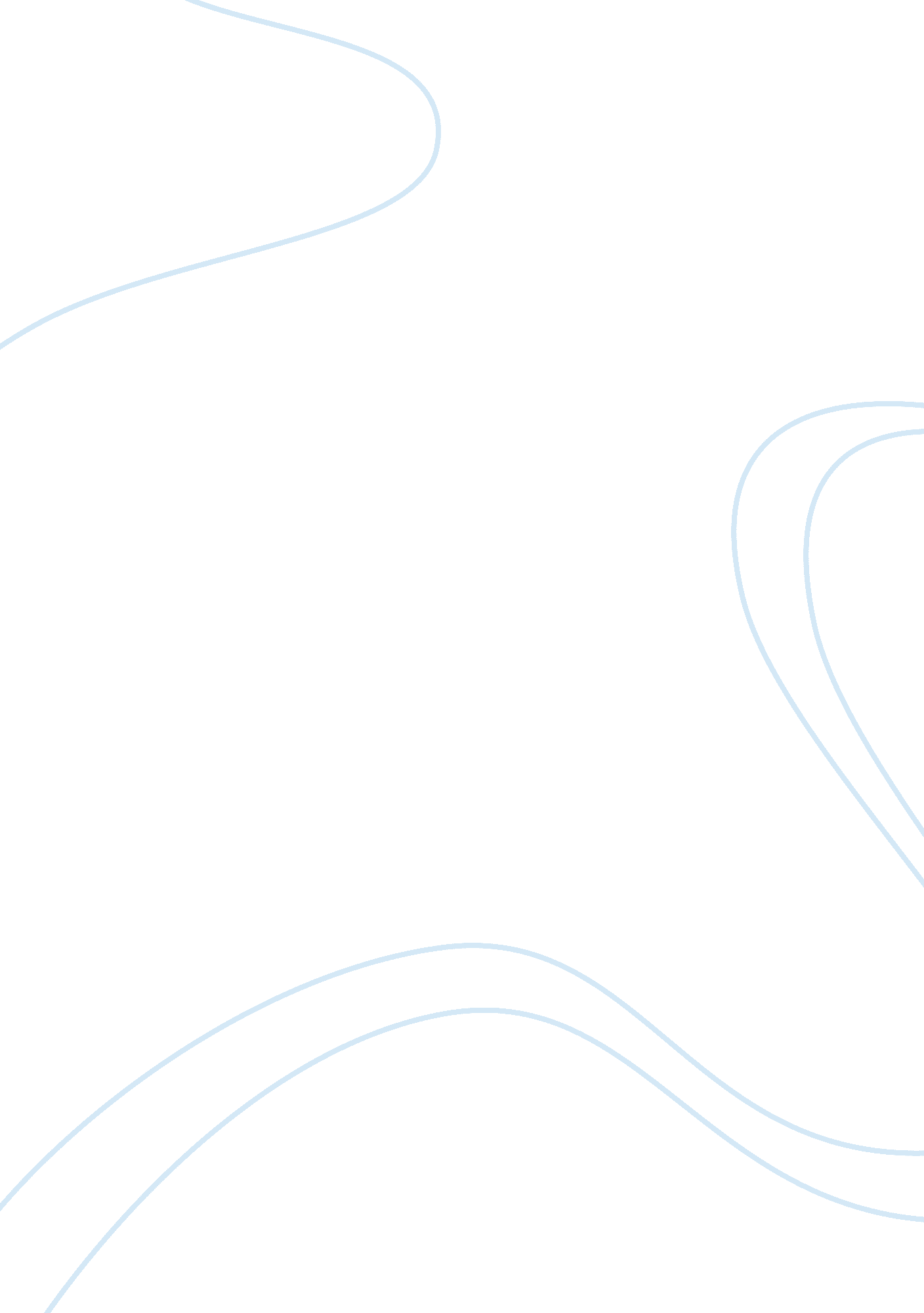 The story a view from the bridge film studies essayEntertainment, Theatre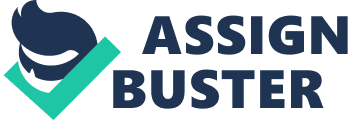 Arthur Miller was a good cat he was a affluent concern adult male who inherited his male parent 's concern a adult female 's vesture store. Before a position from a p was written there was another drama called `` the adult male who had all the fortune '' this was a large hit in the theater, so large that it won the national theater award in 1940. His existent large interruption was in 1956 when he wrote a position from a p. The narrative `` a position from the p '' is set in a topographic point in New York called `` Red hook '' the full narrative is narrated by a adult male called Alfieri it is ill-defined who he is in my ain personal sentiment I think that he is person who watched over the narrative take topographic point like a falcon watching its quarry. But in the narrative it is now clear to me Alfieri is the attorney of the narrative. The existent topographic point where the narrative is set is by the docks near Broker Bridge the docks are wear all illegal immigrants flee in to the state from the boats at the clip thegreat depressionwas taking topographic point. The chief characters that are in the drama are: Eddie is Italian American and he is married to his married woman called Beatrice and Eddie has an orphaned niece called Catherin. Eddie is a truly nice household cat. Eddie 's usage of linguisticcommunicationis informal he speaks Brooklyn slang and he is non educated. Beatrice is a common jurisprudence married woman to Eddie and he has an orphaned niece called Catherin she has a really happy relationship with Eddie and they both live merrily together Rodolfo is the immature good looking individual blonde she is an illegal immigrant to the state. CatherineA is the niece of Eddie Carbone and Beatrice. Catherine is a beautiful, smart, immature Italian miss who is really popular among the male childs in the community. MarcoA who is the cousin of Beatrice, Marco comes to the U. S. to work and domoneyto direct back to his married woman and kids in Italy. Marco is a difficult working Italian adult male. Marco 's usage of linguistic communication is in broken he speaks broken English These are non all the characters within the drama these are merely the chief 1s who make the narrative. The overall temper of the characters within the narrative `` A position from a p `` is really unagitated and relaxed within the first Acts of the Apostless but deeper into the narrative, flooring events take topographic point and everybody 's temper alterations into a more serious tone. The author has showed each characters droping towards each other are altering. `` I want my name! I want regard. '' Eddie 's demanding nature leads to him and Marco contending this shows how thing are traveling on in a bad manner. But every bit long as you owe them money, they 'll acquire plentifulness of work done '' this is another scene where Rodolfo is egger to get down work this is another illustration of how the characters temper is come oning e. g. Eddie contending with the Italian community which are like Mafia. And Rodolfo off the boat and ready to work. The manner the narrative unfolds is when Catherin decides to get married Rodolpho. Eddie is really disapproves of this. So he goes to the great extent of describing him to US in-migration governments. He besides gets his attorneies involved in the instance so that the happy twosome do non get married, he truly did non desire them to be together he went to such great extent to do certain that they do non get married. `` This is my last word, Eddie, take it or non, that 's your concern. Morally and lawfully you have no rights, you can non halt it ; she is a free agent '' this is where Eddie is told about the matrimony and is told there is nil he could make about it, this brings bad tempers in to the scene and besides bad emotions are get downing to be created. There is a subject emerging out from all play and action taking topographic point and that subject is illegal immigrants because the new cats to New York think they can run this town tonight. But it 's non traveling to go on. As in the instance of Marco and Rodolfo they are new in town at the start of the narrative so subsequently on they want to acquire occupations. `` He says we start tomorrow '' this citation was by Rodolfo being eggar for her and Marco to get down doing money. Drama means in Grecian action and that 's what happened allot through the drama. Further on I will be speaking about the two dramatic scenes that take topographic point and how the emotions affect the scene. First the scene I have chosen is the portion in the drama where Marco shows Eddie how strong he is. `` can you raise this chair said Eddie `` from here `` said Marco and Marco lifts the chair with one manus behind his dorsum, merely to demo how strong and manfully and tuff Marco truly is in forepart of Eddie. The emotions portrayed by the characters are sad and bad 1s like fright, perturbation and unhappiness. For my concluding scene I have chosen the most action packed scene in the full drama in my ain personal sentiment. It is the scene there is a battle taking topographic point non a shouting statement fight a existent battle with knifes and fists. You can see there is a fight brewing before it all boots ' off where Eddie is acquiring ready to contend Marco when he comes and Beatrice is stating material to Eddie like `` I love you `` and she says things like `` The truth is non every bit bad as blood '' as in stating Marco 's here do non acquire excessively angry Eddie, do non inquire for a battle merely inquire for the truth. Before the two work forces get ready to contend Rodolfo shows whose side she is on by running towards Marco. At this point the emotions created here are hatred ; the bad emotions are created by Eddie because Rodolfo chose to travel and stand by Marco. The consequence it had on Eddie was non good because ended up in fall backing to force. After a small slap talk to each other Marco work stoppages out at Eddie, Marco goes for a cervix shooting `` Marco work stoppages Eddie beside the cervix `` . Then the flood tide comes Eddie goes to stab Marco, Marco catches the dip and spins the knife about and goes for Eddie. Louis tries to interrupt so up but it was unhappily excessively late. Eddie has been stabbed. `` Anima-a-al '' screamed by Marco after he stabbed. At this point the temper, background and consequence all alterations. The usage of linguistic communication with in this dramatic scene is informal because Marco screened `` anima-a-al '' this show that the usage of linguistic communication within this scene is informal. All in all one think arther Miller has portrayed first-class emotions and used good imagination to convey the narrative to life By kiran Patel 